宜宾人才发展集团有限公司关于四川酒业茶业投资集团有限公司2023年第四批员工公开招聘的公告受宜宾市国有企业人力资源中心委托，宜宾人才发展集团有限公司按照公开、平等、竞争、择优的原则，面向社会公开为四川酒业茶业投资集团有限公司招聘4名工作人员。现将有关事项公告如下：一、公司简介（一）四川酒业茶业投资集团有限公司四川酒业茶业投资集团有限公司成立于2019年9月19日，注册资本为人民币8亿元，属宜宾市国资委直接管理的功能型平台企业。自成立以来，公司按照“促发展、建生态、树品牌”的责任使命，致力于整合宜宾乃至四川酒、茶优质资源，全力打造世界级白酒产业和茶产业集群，着力培育更多的“川酒”“川茶”品牌。（二）宜宾黄桷庄粮油集团有限公司宜宾黄桷庄粮油集团有限公司成立于1995年9月6日，注册资本为4700万元，属四川酒业茶业投资集团有限公司全资子公司，公司承担着省、市粮油储备任务和驻宜部队军粮供应任务，是省级农业产业化重点龙头企业和四川省军粮定点供应企业，是集粮油储备、军粮配送、粮油加工、粮食产业化和粮油经营等多种产业为一体的国有法人独资企业。（三）宜宾酒庄有限公司宜宾酒庄有限公司成立于2020年11月19日，注册资本为10000万元，属四川酒业茶业投资集团有限公司全资子公司。公司主要从事酒庄建设投资，酒类仓储、灌装及销售、酒业项目投资、酒旅文化展示、酒类科研及成果转让；食品饮料销售、批发及相关服务；电子商务；货物进出口业务、技术服务、餐饮、酒店经营、招商运营等。二、招聘岗位及要求岗位具体职责以及任职条件详情见招聘岗位与任职要求（附件1）。三、招聘范围（一）面向全社会公开招聘符合岗位条件人员。（二）具有中华人民共和国国籍，拥护中国共产党、爱岗、敬业、遵纪守法、无不良信用记录和犯罪记录的公民。四、应聘人员基本要求（一）遵纪守法、品行端正、诚信廉洁，具备较高的思想政治素质和良好的职业道德修养。（二）具备应聘岗位相关专业背景和从业经验，具有团队精神，爱岗敬业，工作积极主动且亲和力强。（三）具有强烈的事业心和责任感，具备较强学习开拓精神和进取精神。（四）身心健康，具有正常履行岗位职责的身体条件。（五）有下列情形之一者，不得招聘：1.正在接受纪律审查或者涉嫌违法犯罪正在接受调查的，或触犯刑律被免予刑事处罚的，或曾因犯罪受过刑事处罚的;2.被开除公职的;3.法律法规和有关政策规定不能被聘任为国有企业工作人员的;4.被列入失信被执行人名单的，或在人民银行征信系统中有严重个人信用问题的；5.受到党纪政务处理影响期未满的；6.有其他违反有关规定不适宜参加应聘的人员。五、招聘程序（一）报名时间：2023年11月17日-2023年11月25日12:00止。（二）报名方式：网上报名。1.PC端报名链接：sjhhrc10.zhiye.com移动端报名二维码：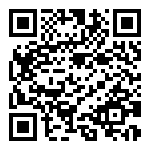 应聘者可通过以上报名链接进入招聘门户首页，根据本人求职意向，按照指引进行相关信息填写及报名。在报名阶段，应聘者需完成报名资料的上传，包括：身份证正反面扫描件、毕业证扫描件、学位证扫描件以及所取得的职业/执业资格证书扫描件。2.有以下情形之一的视为报名无效：①逾期报名或报名资料提交不全的；②应聘人员提供虚假信息、虚假材料的；③同一个应聘人员同时填报多个招聘岗位的；④其他不符合报名条件的情况。（三）资格审查1.资格初审。宜宾人才发展集团有限公司根据应聘人员提供的资料，结合岗位要求进行初审，主要审查报考人员填报的报考信息是否符合职位条件。对经初审合格后的报考人员进行通知，请报考人员保持联系电话畅通。2.报考人员对提交材料的真实性负责。资格审查贯穿全过程，任何环节发现报考人员资格不符合条件的，取消招聘资格，所造成的一切损失由其本人自行承担。（四）综合测试本次招聘采用“笔试+面试”形式进行测试。1.笔试（占比40%）①笔试科目。笔试科目为《综合知识+专业知识》，满分为100分。②笔试时间和地点。笔试的时间、地点和要求另行通知。③为保证公开招聘的充分竞争性，以不低于岗位招聘人数与资格审查合格人数1:3的比例确定开考比例，若部分岗位确因报考人数不足达不到开考比例的，则取消该岗位本批次招聘工作安排，相应报考人员可在报名时间内改报其他符合条件的岗位。因报考人员自身原因，无法正常联络或接到通知后逾期未改报的，视作自愿放弃。2.面试（占比60%）①根据笔试成绩从高到低的顺序，按岗位招聘人数1:3确定面试人选。（若个别岗位比例达不到1:3，经四川酒业茶业投资集团有限公司研究后面试比例依据《宜宾市国有企业人员招聘管理暂行办法》可适当放宽）比例内末位成绩相同者，均进入面试，面试满分为100分。②面试时间及地点。面试的时间、地点另行通知。（五）体检体检在三甲医院进行，由宜宾人才发展集团有限公司统一组织实施。体检标准参照人力资源和社会保障部、国家卫生计生委、国家公务员局《关于修订〈公务员录用体检通用标准（试行）〉及〈公务员录用体检操作手册（试行）〉有关内容的通知》（人社部发〔2016〕140号）等相关规定执行。（六）组织考察宜宾人才发展集团有限公司对拟聘用人员进行背景调查，确保拟聘人员符合岗位相关任职条件。（七）讨论决定四川酒业茶业投资集团有限公司按照相关程序集体研究确定拟聘用人选。按照择优录取、注重实干原则，若四川酒业茶业投资集团有限公司研究认为不适宜聘用的可终止本次岗位招聘。（八）递补 1.因个人原因放弃参加笔试、面试、考察、体检，或考察、体检、公示不合格以及在上述程序中发现不符合报名资格条件的，可按规定递补。无递补人选的，该职位空缺。2.因个人原因主动放弃录用资格或在体检、考察环节不合格的拟聘用人员，取消其聘用资格。由此产生的缺额，经公司研究后可按该成绩排名从高到低的顺序依次等额递补一次，若递补人选不符合岗位要求的，则不递补。（九）录用公示根据综合测试、体检结果、考察情况，确定拟聘用人员，在宜宾人才集团招聘微信公众号上公示5个工作日。公示期间，接受社会举报。对没有问题或者反映问题不影响聘任的，按照规定程序办理聘任审批手续；对有严重问题并查有实据的，取消聘任资格；对反映有严重问题，但一时难以查实的，暂缓聘任，待查实后再决定是否聘任。（十）办理聘用手续公示期满无异议后，公司通知其办理聘用入职手续，按照《中华人民共和国劳动合同法》及公司规章制度与其签订劳动合同。本次聘用前系在职人员的，在公示结束后15日内提供原单位与其解除聘用(劳动、人事)关系的书面材料后，方可签订劳动合同，否则视为自动放弃聘用资格。（十一）合同期限及薪酬待遇 1.合同期限管理。此次招聘岗位首次服务期限为3年（试用期不超过6个月），试用期不合格或在合同期内违反单位管理规定，单位予以解聘。首次合同期满后，经用人部门考核合格后可根据工作需要续聘。2.薪酬待遇。薪酬待遇按相关管理规定执行。六、其他事项（一）聘用人员原为公务员（参公人员）、事业人员的，在进入试用期前，需本人按相关程序自愿申请辞去编制身份，与原单位脱钩。（二）纪律监督。此次公开招聘工作将由宜宾市国有企业人力资源中心全程监督，同时欢迎社会各界予以监督。凡在市场化招聘工作过程中，有弄虚作假等违反法律法规及相关规定行为的，将按有关规定予以严肃查处。（三）招聘过程中如有调整、补充等事项，将在宜宾人才集团招聘微信公众号上公布。因应聘人员不主动查阅相关信息，导致本人未能按要求参加报名、考试、体检、考核、聘用的，责任自负。 （四）应聘人员务必保持电话通畅，若无法联系本人的，责任由应聘者自负。在招聘各环节中落选人员，恕不另行通知，敬请谅解。本公告未尽事宜，可在工作时间内致电宜宾人才发展集团有限公司进行咨询。周一至周五：上午9:00-12:00                下午14:00-18:00（周末及法定节假日休息）    联系电话：0831-7883657监督电话：0831-8233209附件：1.《四川酒业茶业投资集团有限公司招聘岗位表》宜宾人才发展集团有限公司2023年11月17日     附件1四川酒业茶业投资集团有限公司2023年第四批员工招聘岗位表四川酒业茶业投资集团有限公司2023年第四批员工招聘岗位表四川酒业茶业投资集团有限公司2023年第四批员工招聘岗位表四川酒业茶业投资集团有限公司2023年第四批员工招聘岗位表四川酒业茶业投资集团有限公司2023年第四批员工招聘岗位表四川酒业茶业投资集团有限公司2023年第四批员工招聘岗位表四川酒业茶业投资集团有限公司2023年第四批员工招聘岗位表四川酒业茶业投资集团有限公司2023年第四批员工招聘岗位表四川酒业茶业投资集团有限公司2023年第四批员工招聘岗位表四川酒业茶业投资集团有限公司2023年第四批员工招聘岗位表编号用人单位单位性质岗位名称（岗位类别）需求人数学历学位要求专业要求（代码）岗位职责其他资格条件提供待遇1宜宾黄桷庄粮油集团有限公司国企地磅计量岗1全日制本科及以上不限对进出物资称重操作并出具磅单；管理维护地磅及附属设施设备，保持功能运行正常；操作维护储备粮计量“一卡通”程序，确保运行正常；归集保管计量数据档案，确保准确、真实。完成领导交办的其他工作。2023届应届毕业生；30周岁及以下；工作责任心强；良好的沟通与合作精神，认真负责的工作态度；细心严谨，有良好的职业素质，团队精神及沟通协调能力；熟悉基本电脑操作。接受轮班制工作时间。特别优秀者可适当放宽相关条件。按公司薪酬体系执行2宜宾酒庄有限公司国企业务岗2全日制本科及以上不限根据公司现有资源，提出具体管销方案；按照公司营销计划完成销售任务；负责客户的开发、售后维护、协议的签订；负责市场情况的跟踪和营销问题的解决等相关工作。30周岁及以下；具有2年以上销售运营或营销业务相关工作经验。具有独立的谈判能力和市场开拓能力，具有良好的沟通、协调能力和文字写作能力。特别优秀者可适当放宽相关条件。按公司薪酬体系执行3宜宾酒庄有限公司国企财务岗1全日制本科及以上会计学或财务管理等相关专业负责日常收支的管理和核对；负责现金及银行日记账登记及管理工作；负责现金及银行业务办理； 根据原始凭证整理和登记，并及时传递原始单据，做到日清月结；负责记账凭证装订，保存归档财务相关资料等。30周岁及以下；具有财务从业工作经历，初级会计及以上职称，熟悉出纳的专业知识和技能，工作细致，责任感强，具有良好的沟通能力和团队精神。特别优秀者可适当放宽相关条件。按公司薪酬体系执行